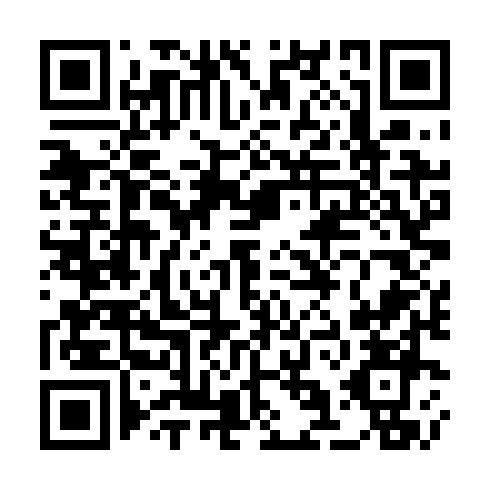 Prayer times for Sankt Ruprecht an der Raab, AustriaWed 1 May 2024 - Fri 31 May 2024High Latitude Method: Angle Based RulePrayer Calculation Method: Muslim World LeagueAsar Calculation Method: ShafiPrayer times provided by https://www.salahtimes.comDateDayFajrSunriseDhuhrAsrMaghribIsha1Wed3:355:4112:544:538:0910:062Thu3:335:3912:544:548:1010:083Fri3:305:3812:544:548:1110:104Sat3:285:3612:544:558:1310:135Sun3:255:3512:544:558:1410:156Mon3:235:3312:544:568:1510:177Tue3:205:3212:544:568:1710:198Wed3:185:3012:544:568:1810:229Thu3:155:2912:544:578:1910:2410Fri3:135:2812:544:578:2110:2611Sat3:105:2612:544:588:2210:2812Sun3:085:2512:544:588:2310:3113Mon3:055:2412:544:598:2510:3314Tue3:035:2212:544:598:2610:3515Wed3:005:2112:545:008:2710:3716Thu2:585:2012:545:008:2810:4017Fri2:565:1912:545:018:3010:4218Sat2:535:1812:545:018:3110:4419Sun2:515:1612:545:028:3210:4620Mon2:495:1512:545:028:3310:4921Tue2:465:1412:545:028:3410:5122Wed2:445:1312:545:038:3510:5323Thu2:425:1212:545:038:3710:5524Fri2:395:1112:545:048:3810:5825Sat2:375:1112:545:048:3911:0026Sun2:375:1012:555:058:4011:0227Mon2:365:0912:555:058:4111:0428Tue2:365:0812:555:058:4211:0529Wed2:365:0712:555:068:4311:0630Thu2:365:0712:555:068:4411:0631Fri2:365:0612:555:078:4511:07